May 17, 2018	In Re:	R-2018-3000164(SEE ATTACHED LIST)Pennsylvania Public Utility Commission v. PECO Energy Company Rate IncreasePublic Input Hearing Notice	This is to inform you that Public Input Hearing(s) on the above-captioned case will be held as follows:Date: 		Wednesday, June 6, 2018Time: 		6:00 p.m. Location:	Large Auditorium	Delaware County Community College 901 S. Media Line Rd Media, PA 19063Date: 		Thursday, June 7, 2018Time: 		6:00 p.m.Location:	Worcester Township Community Hall1031 S Valley Forge Rd
Norristown, PA 19403Date: 		Tuesday, June 12, 2018Time: 		6:00 p.m. Location:	Zlock Performing Arts Center	Bucks County Community College 	275 Swamp Road
Newtown, PA 18940Date: 		Thursday, June 14, 2018Time: 		10:00 a.m. Location:	Betsy Ross Conference Room	801 Market Street  	6th Floor		Philadelphia PA 19107Date:		Thursday, June 14, 2018Time:		6:00 p.m. Location:	Kingdom Life Christian Center  	6325 Frankford Avenue   		Philadelphia PA 19135______________________________________________________________________Presiding:	Administrative Law Judge Christopher P. Pell		Administrative Law Judge F. Joseph Brady Suite 4063801 Market StreetPhiladelphia, PA  19107Telephone:	215.560.2105Fax:		215.560.3133	If you are a person with a disability, and you wish to attend the hearing, we may be able to make arrangements for your special needs.  Please call the scheduling office at the Public Utility Commission at least five (5) business days prior to your hearing to submit your request.	If you require an interpreter to participate in the hearings, we will make every reasonable effort to have an interpreter present.  Please call the scheduling office at the Public Utility Commission at least ten (10) business days prior to your hearing to submit your request.Scheduling Office:  717.787.1399AT&T Relay Service number for persons who are deaf or hearing-impaired:  1.800.654.5988c:	Chairman Brown	Vice Chairman Place	Commissioner Coleman	Commissioner Kennard	Commissioner Sweet	Judge Pell	Judge Brady 	TUS	June Perry – LA, Keystone 3NW (via email)	Nils Hagen-Frederiksen & Denise McCracken - CMU (via email)	Matt Fidler	Evan Riccardo 	File Room	Calendar fileR-2018-3000164 - PA PUBLIC UTILITY COMMISSION v. PECO ENERGY COMPANY(Revised May 9, 2018)*Romulo L. Diaz, Jr. Esquire*Jack R. Garfinkle, Esquire W. Craig Williams, Esquire*Michael S. Swerling PECO Energy Company 2301 Market Street P.O. Box 8699 Philadelphia, PA 19101 215.841.5974*Accepts E-Service*Accepts E-Service*Accepts E-Service Kenneth M. Kulak, EsquireAnthony C. DeCusatis, EsquireCatherine G. Vasudevan EsquireBrooke E. McGlinn EsquireMorgan, Lewis & Bockius LLP1701 Market StreetPhiladelphia, PA  19103215.963.5384Accepts E-ServiceCarrie B. Wright, EsquireBureau of Investigation & EnforcementPennsylvania Public Utility CommissionPost Office Box 3265Harrisburg, PA  17105-3265717.783.6156Accepts E-Service Elizabeth Rose Triscari, EsquireOffice of Small Business Advocate300 North Second Street - Suite 202 
Harrisburg, PA  17101717.783.2525*Christy M. Appleby, Esquire*Hayley Dunn, Esquire Aron J. Beatty, Esquire Office of Consumer Advocate 555 Walnut Street, 5th Fl, Forum Place Harrisburg, PA 17101-1923 717.783.5048 *Accepts E-Service *Accepts E-Service Patrick M. Cicero, Esquire*Elizabeth R. Marx, Esquire Kadeem G. Morris, Esquire 118 Locust Street Harrisburg, PA  17101 717.236.9486 *Accepts E-ServiceCounsel for the Coalition for AffordableUtility Services and Energy Efficiencyin PennsylvaniaScott J. Rubin, Esquire333 Oak LaneBloomsburg, PA  17815570.387.1893Accepts E-Service Counsel for the InternationalBrotherhood of Electrical Workers,Local 614Charles T. Joyce, EsquireSpear Wilderman, P.C.230 South Broad Street, Suite 1400Philadelphia, PA  19102215.732.0101Accepts E-ServiceCounsel for the InternationalBrotherhood of Electrical Workers,Local 614Joseph L. Vullo Esquire  Burke Vullo Reilly Roberts  1460 Wyoming Avenue Forty Fort PA 18704 570-288-6441 Accepts E-Service Representing Community Association of Pennsylvania Roger E. Clark905 Denston DriveAmbler, PA  19002Accepts E-ServiceCounsel for the Delaware ValleyRegional Planning CommissionCharis Mincavage, EsquireAdeolu Bakare, EsquireAlessandra Hylander, Esquire100 Pine StreetP.O. Box 1166Harrisburg, PA  17108-1166Accepts E-ServiceCounsel for the Philadelphia AreaIndustrial Energy Users GroupDavid P. Zambito Esquire Jonathan Nase Esquire Cozen O’Connor  17 North Second St. Suite 1410 Harrisburg PA 17101 717.703.5892 Accepts E-ServiceCounsel for The Trustees of University of PennsylvaniaRoman Petyk Esquire Assistant General Counsel  The University of Pennsylvania  2929 Walnut Street FMC Tower Suite 400 Office of General Counsel  PHILADELPHIA PA  19104-5099 215.746.5275 Counsel for The Trustees of University of PennsylvaniaJoline Price Esquire  Robert W. Ballenger EsquireCOMMUNITY LEGAL SERVICES 1424 Chestnut Street PHILADELPHIA PA  19102 215-981-3756 Accepts E-ServiceTurn et al. Mark Hammond Esquire  Land Air Water Legal Solutions LLC 1000 Westlakes Drive SUITE 150 BERWYN PA  19312 610-898-3854 Accepts E-ServiceCounsel for Tesla, Inc. Donald R. Wagner Esquire Linda R. Evers Esquire Michael A Gruin EsquireStevens & Lee 111 N Sixth Street READING PA  19601 610.478.2216 Accepts E-Service Counsel for Wal-mart Stores East, LP, et al.Karen O. Moury EsquireDeanne M. O’Dell EsquireEckert Seamans213 Market StreetHarrisburg, PA 17101717.237.6036Accepts E-Service Counsel for NRG Energy, Inc. and Retail Energy Supply Association ]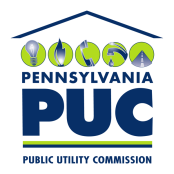  PUBLIC UTILITY COMMISSIONOffice of Administrative Law Judge400 NORTH STREET, HARRISBURG, PA 17105-3265IN REPLY PLEASE REFER TO OUR FILE